ФАКУЛЬТЕТ Информатика и системы управленияКАФЕДРА Компьютерные системы и сети (ИУ6)НАПРАВЛЕНИЕ ПОДГОТОВКИ  09.03.01 Информатика и вычислительная техникаОТЧЁТпо лабораторной работе № 1Название: «ОСВОЕНИЕ МЕТОДИКИ ПРОЕКТИРОВАНИЯ 
СРЕДСТВ ВЫЧИСЛИТЕЛЬНОЙ ТЕХНИКИ В SOLIDWORKS»Дисциплина: Конструирование и технология производства вычислительной техникиМосква, 2020Цель работыЗакрепление знаний о системном инжиниринге. Приобретение базовых навыков, необходимых для проектирования трехмерных моделей деталей и сборочных единиц.ЗаданиеВыполнениеОбязательные графические результаты: функциональная декомпозиция,упрощенная схема деления,3D модель с фамилией студента на боковой поверхности.Выводы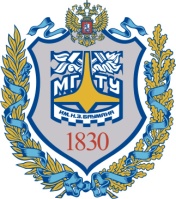 Министерство науки и высшего образования Российской ФедерацииФедеральное государственное бюджетное образовательное учреждение высшего образования«Московский государственный технический университетимени Н.Э. Баумана(национальный исследовательский университет)»(МГТУ им. Н.Э. Баумана)Студент.2020группа(Подпись, дата)(И.О. Фамилия)Преподаватель.2020А.В. Никаноров(Подпись, дата)(И.О. Фамилия)